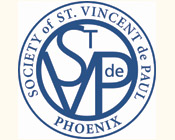 CONSENTIMIENTO PARA COMPARTIR INFORMACIÓN PERSONAL	El abajo firmante ha solicitado que la Sociedad de San Vicente de Paul proporcione ayuda personal.	El abajo firmante ha proporcionado información personal y confidencial al personal de la Sociedad de San Vicente de Paul para asistir en proporcionar la ayuda solicitada.	El abajo firmante le da permiso a la Sociedad de San Vicente de Paul de discutir esa información con otras agencias y personas que son utilizadas en tratar de proporcionar la ayuda solicitada.	El abajo firmante también se compromete a eximir de responsabilidad a la Sociedad de San Vicente de Paul, Concilio de Phoenix, Conferencia de  								 y sus miembros para su uso razonable de toda información proporcionada.Firma:					  		  Fecha:				Imprima Su Nombre:									Testigos:												CONSENT TO SHAREPERSONAL INFORMATION	The undersigned has requested that the Society of St. Vincent de Paul provide assistance.	The undersigned has provided personal and confidential information to the personnel of the Society of St. Vincent de Paul in order to assist in providing the requested assistance.	The undersigned gives the Society of St. Vincent de Paul consent to discuss that information with other agencies and persons who are utilized in attempting to provide the requested assistance.	The undersigned also agrees to hold harmless the Society of St. Vincent de Paul, Phoenix Council, 					  Conference and its members for its reasonable use of any and all information provided.Sign: 							  Dated:				Print Name:											Witness Initials:   										